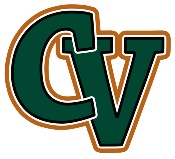 Mr.REHAN ALIAddress House # N-25,ST 14, Sector 51/D,Korangi Karachi.	PERSONAL INFORMATION: Father Name			:	ANWAR ALI BALOCHDate Of birth			:	25th SEP 1991CNIC No #			:	42201-9905593-9Nationality 			:	PakistaniReligion			:	IslamMarital Status			:	Married Language Competency	:	Urdu / English (Basic)Contact No #			:	 0312-2300281, 0349-2942140Domicile & PRC		:	Sindh E-mail				:	mrrehan584@gmail.comOBJECTIVE:To utilize my skills and knowledge in a well-equipped organization in the development sector that can provide me opportunity to further enhance my knowledge and skills and employ them to achieve ultimate goal of an organization.ACADEMIC QUALIFICATION:PROFESSIONAL QUALIFICATION:Certificate Course in Auto Mobile from AMAN TECH. Maintenance technician training by HONDA CAR .D.A.E Mechanical (waiting for mark sheet).WORK EXPERIENCE:   Company		:	Denim Clothing Company.Designation		:	Generator Operator & Fitter.  Duration			:	2016 JUN to (Still Working)Company		:	HONDA DEFENCE 	3S Dealer.Designation		:	TECHNICIANDuration		:	DEC, 2012 to NOV, 2014 (02 Years’)Company		:	Drake & Scull International (UAE)  Designation		:	Plumber.Duration			:	Nov 2014 to May 2015 (6 Months’)Company		:	F.S.N EngineeringDesignation		:	Assistant A/C TechnicianDuration			:	10 MonthsPROFESSIONAL REFERENCES:       Will be furnished upon Request.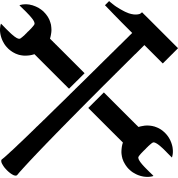 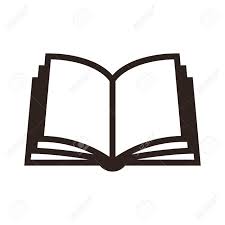 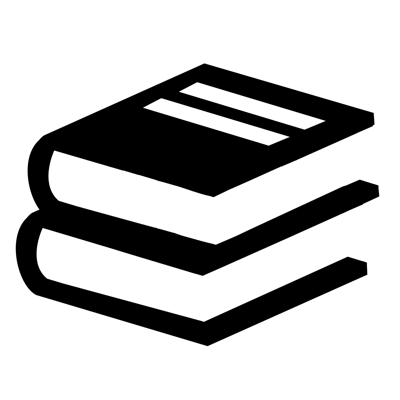 Matric (Science )2012Karachi Board